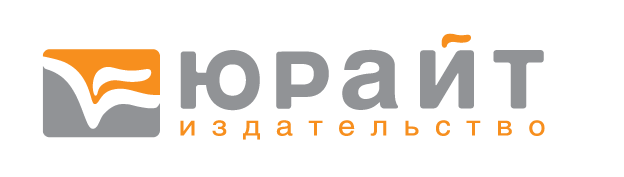 urait.rubiblio-online.ruУважаемые коллеги!Поздравляем Вас с наступающей сессией!Уважаемые коллеги!Поздравляем Вас с наступающей сессией!Уважаемые коллеги!Поздравляем Вас с наступающей сессией!Для подготовки к экзаменам не всегда хватает литературы из библиотечного фонда. Если ваше учебное заведение еще не подключено к ЭБС «Юрайт», для Вас и Ваших студентов есть возможность приобрести по льготной цене персональный доступ к учебникам в электронной библиотеке!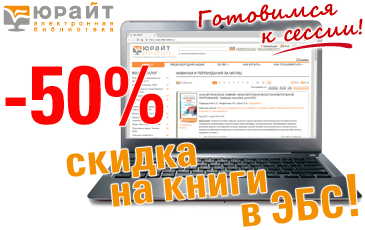 С 16 по 31 мая индивидуальный доступ к любой книге в электронной библиотеке стоит в два раза дешевле!С 16 по 31 мая индивидуальный доступ к любой книге в электронной библиотеке стоит в два раза дешевле!С 16 по 31 мая индивидуальный доступ к любой книге в электронной библиотеке стоит в два раза дешевле!Расскажите об этой возможности своим студентам – пусть им будет удобнее учиться! Выбирайте наиболее понятный и удобный для себя учебник по нужной теме и читайте в электронном виде. Расскажите об этой возможности своим студентам – пусть им будет удобнее учиться! Выбирайте наиболее понятный и удобный для себя учебник по нужной теме и читайте в электронном виде. Расскажите об этой возможности своим студентам – пусть им будет удобнее учиться! Выбирайте наиболее понятный и удобный для себя учебник по нужной теме и читайте в электронном виде. Вы получили это письмо, поскольку подписаны на новости издательства «Юрайт». Если Вы не хотите получать данный вид рассылки, отправьте ответное письмо с пометкой «отписать от рассылки».Вы получили это письмо, поскольку подписаны на новости издательства «Юрайт». Если Вы не хотите получать данный вид рассылки, отправьте ответное письмо с пометкой «отписать от рассылки».Вы получили это письмо, поскольку подписаны на новости издательства «Юрайт». Если Вы не хотите получать данный вид рассылки, отправьте ответное письмо с пометкой «отписать от рассылки».